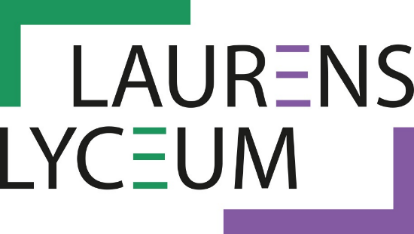 Rotterdam, juli 2020

Betreft: informatie startweek schooljaar 2020-2021

Beste Bruggers (en jullie ouders/ verzorgers uiteraard),De zomervakantie gaat bijna van start. In deze brief nogmaals de informatie die ook in het welkomstboekje staat. De eerste schoolweek zal volledig in het teken staan van kennismaken. Het programma vind je hieronder.Maandag 31 augustus zijn jullie nog lesvrij. Op dinsdag 1 september worden jullie om 09.00 uur op school verwacht. Jullie teamleider, leerjaarcoördinator en mentor ontvangen jullie op het schoolplein (kant van de sportvelden). Dit duurt tot 12:00 uur.Neem dinsdag 1 september het volgende mee: pen, potloden, viltstiften, kleurtjes,een schrift en roze/groene en gele markeerstift. De 1-blik agenda krijg je die dag van je mentor. 
Die dinsdag staat vooral in het teken van kennismaken en uiteraard zorgen we ervoor dat je met een gerust hart aan je schooljaar kan beginnen. Heb je vragen? Noteer die dan alvast in je schrift; dan vergeet je je vragen de volgende dag niet te stellen. Op woensdag 2 september worden jullie weer om 9.00 uur op school verwacht. Je start met de mentor in het lokaal. Deze dag wordt ook je Chromebook verstrekt door The Rent Company. Op deze dag gaan jullie ook op de schoolfoto. Het ochtendprogramma duurt tot ongeveer 11:30, daarna nuttigen jullie een gezamenlijke lunch (vergeet dit dus niet mee te nemen). Voor het middagprogramma neem je je zwemkleding mee en kom je op de fiets naar school. Dit duurt tot 14:15 uur. Donderdag 3 september staat in het teken van verschillende workshops, we werken vandaag met je Chromebook, ook zijn er sportactiviteiten waarbij we je vragen om je sport- en zwemkleding mee te nemen. De lunch wordt door ons verzorgd.Vrijdag 4 september staat in het teken van verschillende workshops, we werken vandaag met je Chromebook, een muziekactiviteit, ook zijn er sportactiviteiten waarbij we je vragen om je sport- en zwemkleding mee te nemen. De lunch dien je zelf mee te nemen. Dit duurt tot 15:00. Vanaf 15:00 tot 18;00 mogen jullie even naar huis om te douchen, aankleden/ haren stylen. ‘s Avonds barbecueën we met elkaar op de binnenplaats van de school. Van 18:00 - 22:00 luiden we het weekend feestelijk in met een knallende disco in de aula van de school.Ik wens jullie, mede namens de mentoren, een heel fijne vakantie en straks een goede start van het schooljaar toe en we hopen jullie allen te mogen verwelkomen in het nieuwe schooljaar. Teamleider klas 1 havo: 			Teamleider klas 1 havo/vwo + vwo: 			
Mevr. Sopacua				Mevr. Stolk
sso@laurenslyceum.nl			mst@laurenslyceum.nlLeerjaarcoördinator klas 1 havo:		Leerjaarcoördinator klas 1 havo/vwo + vwo

Dhr. Lotulung				Mevr. Versteeg
llo@laurenslyceum.nl			eve@laurenslyceum
			Mentoren en hun mailadressen Op de volgende bladzijde kunt u het draaiboek van de betreffende dagen terugvinden. Kennismakingsdagen1 t/m 4 septemberKLASNIVEAUMENTOR
emailadres= afkorting + @laurenslyceum.nl1GVA-aGYM / VANRU
Mevrouw Van Ruijven1VA-bVAMJU 
Mevrouw Jumelet1 HV-cHVSWI De heer Willems 1 HV-dHVEHEMevrouw Van der Heijde 1H-eHavoVPO Mevrouw Van der Poel1H-gHavoDDI De heer van Dijk Dinsdag 1 september Woensdag 2 september Donderdag 3 september Vrijdag 4 september 